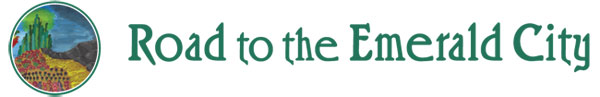 Vote now to choose which teachers or staff members will participate in the Pie Eating Contest at the Costume Carnival on Friday, Oct. 19.Have your child vote and return the ballot below to his or her teacher by Friday, Oct. 12. Include cash or a check made out to Newcastle Elementary PTSA. All proceeds benefit the Auction.Only 3 will compete so EVERY VOTE COUNTSClass with the most votes wins a FREE POPCORN DAYVOTE TODAY AND JOIN US OCT. 19 TO SEE WHO WINS!Indicate your child’s name and teacher plus number of votes for each potential contestant. Return the ballot and corresponding cash or check (made out to Newcastle Elementary PTSA) to your child’s teacher or to the PTSA Mailbox in the Main Office (in a sealed envelope or Ziploc) by Friday, Oct. 12.Child’s Name _______________________	Teacher _______________________        ____Leuenberger		  ____Binks                             ____Kusunose						                  ____Burnham                         ____Howard		    ____Engelhardt        ____Kruck		             ____Wilhelm	               ____Genereaux